Publicado en Ciudad de México el 03/07/2019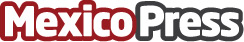 Nuuv irrumpe en el mercado automovilístico mexicano con su gamma de motos eléctricas"La llaman el Tesla de las motos eléctricas" según afirma la marcaDatos de contacto:Mauricio De La Garzawww.nuuvmexico.com - www.niu.com/es 01 55 1641 9388Nota de prensa publicada en: https://www.mexicopress.com.mx/nuuv-irrumpe-en-el-mercado-automovilistico Categorías: Inteligencia Artificial y Robótica Motociclismo Ecología Emprendedores Dispositivos móviles Ciudad de México Premios http://www.mexicopress.com.mx